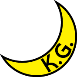 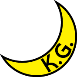 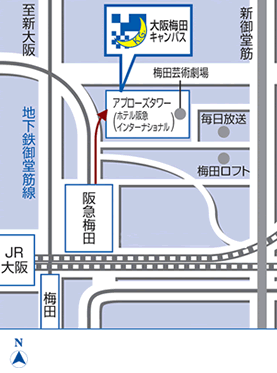 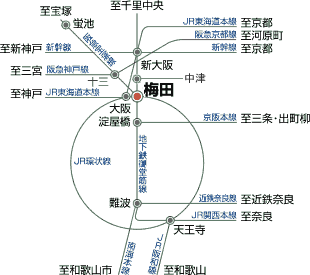 ＭＩＣＥ・地方観光人材育成プログラムプログラム説明会　参加申込書ＭＩＣＥ・地方観光人材育成プログラムプログラム説明会　参加申込書ＭＩＣＥ・地方観光人材育成プログラムプログラム説明会　参加申込書ＭＩＣＥ・地方観光人材育成プログラムプログラム説明会　参加申込書FAX：　０７９８－５４－６５８１E-mail：tourism_mice@kwansei.ac.jpFAX：　０７９８－５４－６５８１E-mail：tourism_mice@kwansei.ac.jpFAX：　０７９８－５４－６５８１E-mail：tourism_mice@kwansei.ac.jp貴団体名貴社名ふりがな　　　ふりがな　　　ふりがな　　　開催日　2019年７月１４日（日）　　　　　　   ７月１７日（水）               ７月２３日（火）開催日　2019年７月１４日（日）　　　　　　   ７月１７日（水）               ７月２３日（火）開催日　2019年７月１４日（日）　　　　　　   ７月１７日（水）               ７月２３日（火）貴団体名貴社名開催日　2019年７月１４日（日）　　　　　　   ７月１７日（水）               ７月２３日（火）開催日　2019年７月１４日（日）　　　　　　   ７月１７日（水）               ７月２３日（火）開催日　2019年７月１４日（日）　　　　　　   ７月１７日（水）               ７月２３日（火）所在地〒〒〒ＴＥＬ　　　　　　　（　　　　　　　）　　　　　　　（　　　　　　　）所在地〒〒〒ＦＡＸ　　　　　　　（　　　　　　　）　　　　　　　（　　　　　　　）参加者①氏  名ふりがな　　参加者①所属・役職参加日 （☑または■）参加者①氏  名参加者①所属・役職□　７月14日（日）□　７月17日（水）□　７月２3日（火）土）参加者①氏  名E-mail□　７月14日（日）□　７月17日（水）□　７月２3日（火）土）参加者②氏　名ふりがな参加者②所属・役職参加日 （☑または■）参加者②氏　名参加者②所属・役職□　７月14日（日）□　７月17日（水）□　７月２3日（火）土）参加者②氏　名E-mail□　７月14日（日）□　７月17日（水）□　７月２3日（火）土）参加者③氏　名ふりがな参加者③      所属・役職参加日 （☑または■）参加者③氏　名参加者③      所属・役職□　７月14日（日）□　７月17日（水）□　７月２3日（火）土）参加者③氏　名E-mail□　７月14日（日）□　７月17日（水）□　７月２3日（火）土）連絡事項欄連絡事項欄連絡事項欄連絡事項欄連絡事項欄連絡事項欄連絡事項欄